信工院-困难认定与助学金交表要求及注意事项困难认定上交表格填写注意事项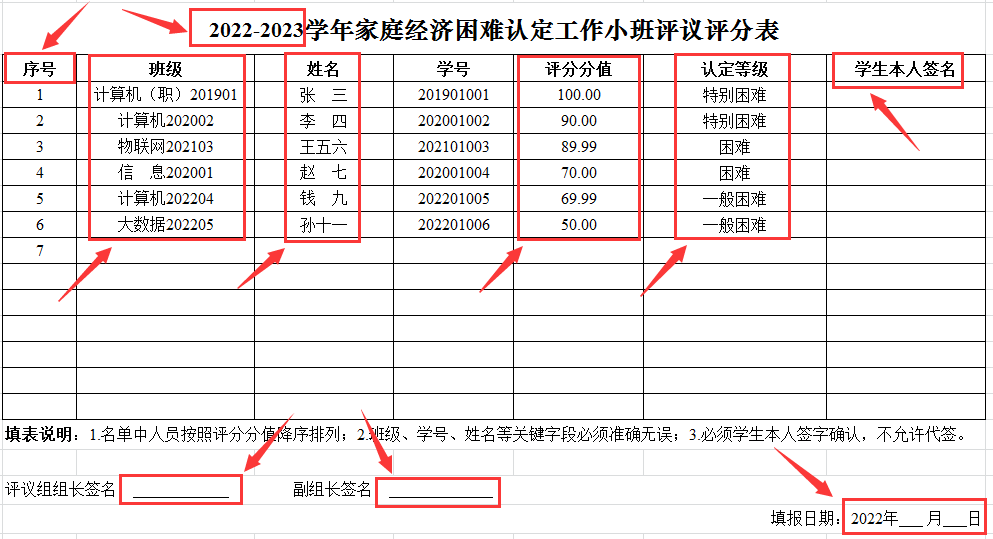 注：关于《2022-2023学年家庭经济困难认定工作小班评议评分表》打印纸质档需注意以下事项：上传模板（切记不要填写日期和不要改变模板表格格式）。1、序号以“1”开始自然数增减，切勿排序后序号是乱的。2、班级名称不统一（按照教务网的命名来填写）；3、评分分值统一保留小数点后2位，且按照分数从高到低排序；4、认定等级统一填写“特别困难”、“困难”、“一般困难”；评分分值90≤特别困难≤100；70≤困难＜90；50≤一般困难＜70。不困难的学生不在交表范围，不在表格中展现；5、组长、副组长、学生本人签字不能是同一个笔迹，不允许代签；6、填报日期模板中2022年   月   日，该日期不填写，后期确定时间后，再统一填写；7、将上传统一模板，大家切记不改变模板格式；8、姓名一栏，名字为2个字的同学，名字中间间隔“2个空格符”与名字为3个字的对齐，多于3个字的名字不调整；9、班级填写的文字内容均采用“宋体”“12号”字体，统一格式；已做好固定模板，除了内容，均不要做其他更改；（2022-2023学年）切勿填写错误，需要仔细核对。二、国家助学金上交表格注意事项（1）国家助学金评定小班打分表注意事项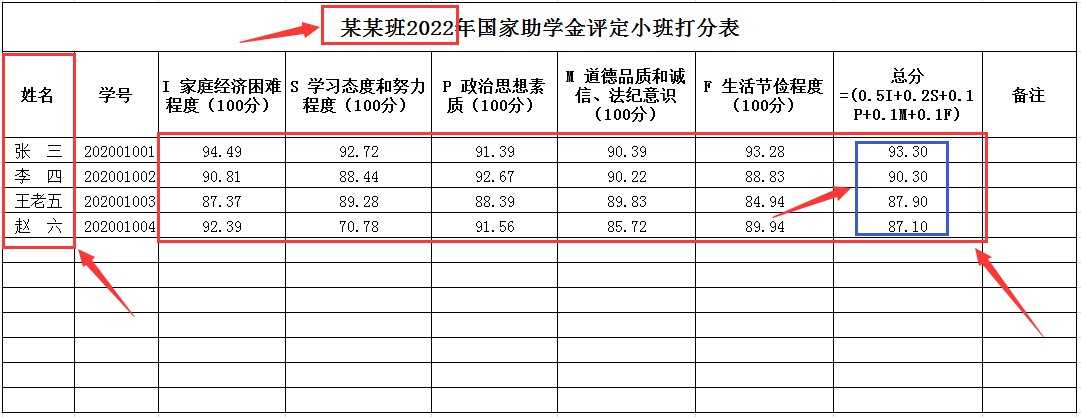 注：上交《国家助学金评定小班打分表》填写时注意事项：1、姓名一栏，名字为2个字的同学，名字中间间隔“2个空格符”与名字为3个字的对齐，多余3个字的名字不调整；2、每一项评分的最终结果都保留小数点后2位，是整数也如此；比如得分80分，则写成“80.00”；3、整个表格按照总分一栏的分数由高到低（降序）排列；4、“某某班”中的“某某”指教务网上自己班级的名称；如：“计算机202101”5、该表格可适当调整，使内容保持在同一个页面上。（2）、国家助学金小班评定结果汇总表注意事项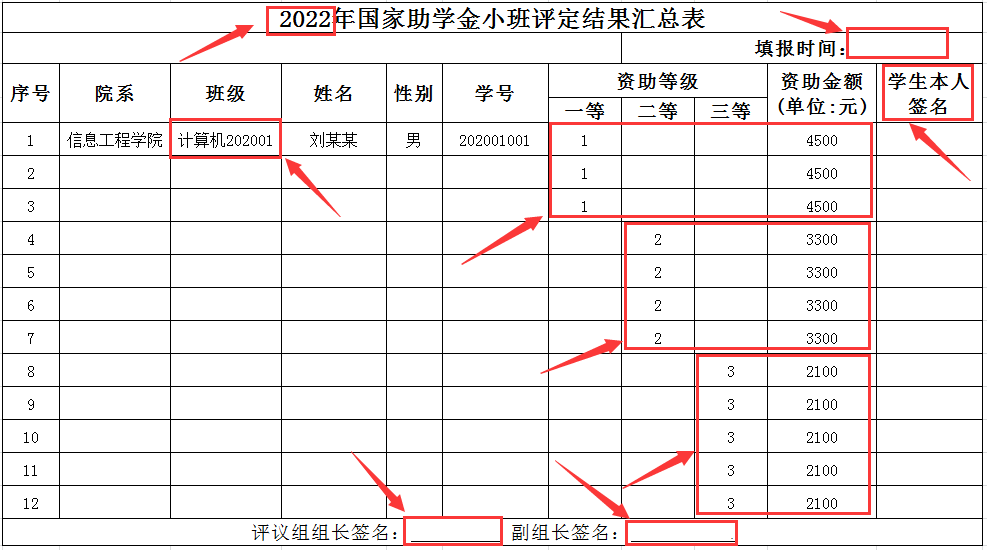 注：关于《2022年国家助学金小班评定结果汇总表》打印纸质档时请注意：1、班级必须按照教务处上统一来填写。2、资助等级根据学生的认定来定，一等助学金则填“1”与其对应的金额是4500；二等助学金填“2”，对应的金额是3300；三等助学金填“3”，对应的金额是2100。3、组长、副组长以及学生本人签名均必须为手写签名笔记不能一样，不能代签。4、填报日期统一不填，请勿改动。5、整个表格已调整好了，除了增加填写内容外，不要改动表格（保证填写的内容字体一致，均为宋体12号）。6、序号从“1”开始依次自然数增长，切勿调整后序号是乱的。7、表头“2022年”务必写正确，需仔细检查。8、一定要做好以上几点，如果上交了不合格又要重新弄，争取一劳永逸。注：1、以上3个表格电子档按照通知要求和时间节点逐一发送，（国家助学金还未评选出等级结果，具体提交另行通知）；2、助学金纸质档暂不交到综合楼417文毅老师处，需保存好电子档，后期按照标准打印出来交表即可。3、交表需要核对表格格式正确与否、数量是否正确、需要签字确认。（助学金交表日期待定，谢谢各位理解与支持！）总说明：如果各位有更好的建议，请私信给我一下，我将逐步完善，争取更好的为大家服务。谢谢各位！信息工程学院2022年9月15日